MINISTRY OF DEFENCE & MILITARY VETERANSNATIONAL ASSEMBLYQUESTION FOR WRITTEN REPLY2.	Dr P J Groenewald (VF Plus) vra die Minister van Verdediging en Militêre Veterane:(1)	Of die President van die Republiek, mnr M C Ramaphosa, ingevolge artikel 201(2)(a) van die Grondwet van die Republiek van Suid-Afrika, 1996, toestemming verleen het dat lede van die SA Nasionale Weermag (SANW) in die stedelike gebied van Kimberley met die aanvang van ‘n sekere politieke organisasie (naam verstrek) se verjaarsdagvieringe in Januarie 2020 saam met die SA Polisiediens ontplooi word; so nie, wie opdrag gegee het dat lede van die SANW in ‘n stedelike gebied ontplooi word;(2)	of daar teen die vermelde persoon stappe gedoen is; so nie, waarom nie; so ja, in watter mate; (3) 	of sy ‘n verklaring oor die aangeleentheid sal doen?			NW2A(Translation):[Dr P J Groenewald (FF Plus) to ask the Minister of Defence and Military Veterans:†(1)	Whether the President of the Republic, Mr M C Ramaphosa, has granted permission in terms of section 201(2)(a) of the Constitution of the Republic of South Africa, 1996, that members of the SA National Defence Force (SANDF) be deployed in the urban area of Kimberley with the SA Police Service at the start of the birthday celebrations of a certain organisation in January 2020; if not, who gave instructions that members of the SANDF be deployed in an urban area;(2)	whether any action has been taken against the specified person; if not, why not; if so, to what extent;(3)	whether she will make a statement on the matter?			NW2E]REPLY(1) and (2) There was no employment under section 201 of the Constitution.  I view this matter in a very serious light and have instructed the Chief of the South African National Defence Force to institute a Board of Inquiry and to take action against those involved.  I will report back to Parliament on the outcome and actions taken following the completion of the Board of Inquiry.  (3)	No.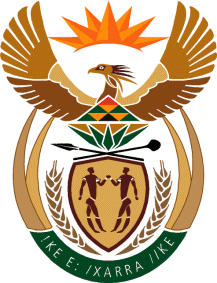 